Publicado en Sevilla (Andalucía) el 26/05/2023 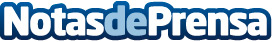 Repara tu Deuda abogados cancela 75.000€ en Sevilla (Andalucía) con la Ley de Segunda OportunidadLa mujer exonerada no logró un empleo estable y se le empezó a acumular deudas que no pudo devolver Datos de contacto:David Guerrero655956735Nota de prensa publicada en: https://www.notasdeprensa.es/repara-tu-deuda-abogados-cancela-75-000-en Categorias: Nacional Derecho Finanzas Andalucia http://www.notasdeprensa.es